ЗРАЗОК СТАТТІУДК 336.72Ковальський Віктор Миколайовичдоктор економічних наук, професор,професор кафедри фінансівОдеський національний університет імені І.І. Мечникова(Одеса, Україна)Іванов Михайло Дмитровичстудент кафедри фінансівОдеський національний університет імені І.І. Мечникова(Одеса, Україна)ЕКОНОМЕТРИЧНОГО АНАЛІЗУ ВПЛИВУ КІЛЬКОСТІ ЛЕГКОВИХ АВТОМОБІЛІВ НА ЗАБРУДНЕННЯ АТМОСФЕРНОГО ПОВІТРЯАнотація: в роботі побудована математична модель, яка характеризує залежність забруднення атмосферного повітря від кількості легкових автомобілів. Представлений кореляційний і регресійний аналіз. За допомогою економетричних інструментів спрогнозовані тренди розвитку фактора в моделі, на підставі чого здійснено прогноз забруднення атмосферного повітря.Ключові слова: забруднення, атмосферне повітря, легкові автомобілі, економетричний аналіз, прогнозування.На початку ХХI століття відбувалося значне і різке збільшення світового промислового виробництва. У зв'язку з цим уряди багатьох держав стурбовані питанням забезпечення своїх країн енергетичними ресурсами.Таблиця – Споживання паливно-енергетичної сировини галузями господарства України у 2000 р.Оскільки світові запаси вугілля великі й доступні, в порівнянні з іншими вуглеводнями, на вугілля почали звертати все більшу і більшу увагу. Вугільна промисловість відіграє значну роль в паливно-енергетичному комплексі України. Вона забезпечує населення, енергетику, металургію і ряд інших галузей [1, с. 18]. 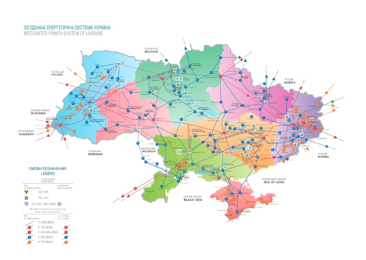 СПИСОК ЛІТЕРАТУРИ:1. Захарова О. Д. Теоретические аспекты определения экономической сущности понятия «региональная система» в контексте регионализации экономики. Экономика и управление. 2007. № 1. С. 46-51.Kowalski Victor NikolaevichOdesa Mechnikov National University(Odesa, Ukraine)Ivanov Mykhailo DmitrovichOdesa Mechnikov National University(Odesa, Ukraine)THE ECONOMETRIC ANALYSIS OF IMPACT NUMBER OF CARS ON ATMOSPHERIC AIR POLLUTIONAbstract: a mathematical model is constructed in the work, which characterizes the dependence of atmospheric air pollution on the number of cars. Correlation and regression analysis are presented. With the help of econometric tools, trends in the development of the factor in the model are predicted, on the basis of which the forecast of atmospheric air pollution is made.Keywords: pollution, atmospheric air, cars, econometric analysis, forecasting.СпоживанняОдиниця вимірюванняВсьогоСпоживанняОдиниця вимірюванняВсьогоВсі види паливамлн т у.п.176,2Вугіллямлн т63,3Вугілля брикеттис. т143,4Газ природниймлрд м³68,4Газ скрапленийтис. т188,6Нафта і газоконденсатмлн т9,4Торфтис. т416,9